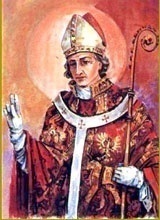 INTENCJE   MSZY   ŚWIĘTYCH22.11. – 28.11.2021INTENCJE   MSZY   ŚWIĘTYCH22.11. – 28.11.2021INTENCJE   MSZY   ŚWIĘTYCH22.11. – 28.11.2021PONIEDZIAŁEK22.11.2021PONIEDZIAŁEK22.11.20217.00+ Marię Iciek  /pogrz./+ Marię Iciek  /pogrz./PONIEDZIAŁEK22.11.2021PONIEDZIAŁEK22.11.202118.00+ Jerzego Zająca 1 r. śm.+ Jerzego Zająca 1 r. śm.WTOREK23.11.WTOREK23.11.7.00+ Stanisławę Graca  /pogrz./+ Stanisławę Graca  /pogrz./WTOREK23.11.WTOREK23.11.18.00O Boże błog. i opiekę Matki Bożej dla Andżeliki i Mateusza SteczekO Boże błog. i opiekę Matki Bożej dla Andżeliki i Mateusza SteczekŚRODA 24.11.ŚRODA 24.11.7.00+ Jana Kosuta  /pogrz./+ Jana Kosuta  /pogrz./ŚRODA 24.11.ŚRODA 24.11.18.00+ Helenę i Jana Lasik+ Helenę i Jana Lasik CZWARTEK25.11. CZWARTEK25.11.7.00O Boże błog. i zdrowie dla Maszynistów z naszej parafii  i ich rodzinO Boże błog. i zdrowie dla Maszynistów z naszej parafii  i ich rodzin CZWARTEK25.11. CZWARTEK25.11.18.00+ Mariana Kołodzieja 5 r. śm.+ Mariana Kołodzieja 5 r. śm.PIĄTEK26.11.PIĄTEK26.11.7.00+ Janusza Zawadę  /pogrz./+ Janusza Zawadę  /pogrz./PIĄTEK26.11.PIĄTEK26.11.18.00Dziękcz. – błag. w 18 urodziny PatrykaDziękcz. – błag. w 18 urodziny PatrykaSOBOTA27.11.SOBOTA27.11.7.00+ Krystynę Pindelską  /pogrz./+ Krystynę Pindelską  /pogrz./SOBOTA27.11.SOBOTA27.11.18.00+ Władysława Fluder z rodzicami+ Władysława Fluder z rodzicami   1 NIEDZIELA ADWENTU28.11.2021   1 NIEDZIELA ADWENTU28.11.20217.30Dziękcz. – błag. dla Rodzin z osiedli Zarębki, Gołuszki, Krupiaki i KapicówkaDziękcz. – błag. dla Rodzin z osiedli Zarębki, Gołuszki, Krupiaki i Kapicówka   1 NIEDZIELA ADWENTU28.11.2021   1 NIEDZIELA ADWENTU28.11.20219.30+ Stefanię i Józefa Janik+ Stefanię i Józefa Janik   1 NIEDZIELA ADWENTU28.11.2021   1 NIEDZIELA ADWENTU28.11.202111.00+ Andrzeja Zuziaka 5 r. śm.+ Andrzeja Zuziaka 5 r. śm.   1 NIEDZIELA ADWENTU28.11.2021   1 NIEDZIELA ADWENTU28.11.202116.00+ Kazimierę Kubas 1 r. śm.+ Kazimierę Kubas 1 r. śm.